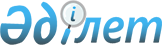 О внесении изменений в решение Есильского районного маслихата от 19 февраля 2019 года № 45/2 "Об утверждении Правил оказания социальной помощи, установления размеров и определения перечня отдельных категорий нуждающихся граждан Есильского района"
					
			Утративший силу
			
			
		
					Решение Есильского районного маслихата Акмолинской области от 6 июня 2023 года № 8С-4/2. Зарегистрировано Департаментом юстиции Акмолинской области 8 июня 2023 года № 8581-03. Утратило силу решением Есильского районного маслихата Акмолинской области от 28 декабря 2023 года № 8С-13/4
      Сноска. Утратило силу решением Есильского районного маслихата Акмолинской области от 28.12.2023 № 8С-13/4 (вводится в действие по истечении десяти календарных дней после дня его первого официального опубликования).
      Есильский районный маслихат РЕШИЛ:
      1. Внести в решение Есильского районного маслихата "Об утверждении Правил оказания социальной помощи, установления размеров и определения перечня отдельных категорий нуждающихся граждан Есильского района" от 19 февраля 2019 года № 45/2 (зарегистрировано в Реестре государственной регистрации нормативных правовых актов под № 7072) следующие изменения:
      в Правилах оказания социальной помощи, установления размеров и определения перечня отдельных категорий нуждающихся граждан Есильского района:
      абзац первый подпункта 2) пункта 6 на казахском языке изложить в новой редакции, текст на русском языке не меняется;
      подпункт 7) пункта 7 изложить в новой редакции:
      "7) ветеранам Великой Отечественной войны, ветеранам приравненным по льготам к ветеранам Великой Отечественной войны, ветеранам боевых действий на территории других государств – возмещение стоимости затрат на санаторно-курортное лечение в пределах Республики Казахстан, без учета среднедушевого дохода, в размере 40 (сорок) месячных расчетных показателей.".
      2. Настоящее решение вводится в действие по истечении десяти календарных дней после дня его первого официального опубликования.
					© 2012. РГП на ПХВ «Институт законодательства и правовой информации Республики Казахстан» Министерства юстиции Республики Казахстан
				
      Председатель Есильского районного маслихата

А.Адильбаева
